IT 411/Scripting for Interactive Systems
SyllabusUpdated August 6, 2019Course DescriptionFrom the course catalog: "Introductory scripting for developing interactive web pages. Overview of HTML and CSS. Elementary programming concepts using JavaScript for learning control structures, functions, arrays, and object use. User interface development concepts include event handling and use of JavaScript libraries such as jQuery. Review of web clients, servers and architecture. Prerequisite: None"More specifically, we will discuss client-side scripting using the JavaScript language. Client-side scripting works in the context of documents whose structure is created with HTML and whose appearance is managed by CSS. Because all three of these languages are supported directly by browsers there will be no need to download any software. Course web siteAll course materials will be available on DePaul's D2L web site. If you are not registered in the course you will not be able to see them. Textbook and toolsThe required online discussion tool we’ll be using in this course is the Packback Answers platform.  After register for Packback you’ll also receive a copy of the textbook, JavaScript Decomposed.  Packback will be used for online discussion about our textbook, the book JavaScript Decomposed, class topics and extra help outside of class.  With your purchase of Packback answers you will also receive a copy of the text-book, JavaScript Decomposed.  The expectation is that you will ask 1 question and answer one question each week that is basis for how the Packback participation portion of your grade calculated.An email invitation for Packback will be sent to you before the first week of class. If you have any questions about using Packback, email holla@packbackbooks.com to get them answered! A link to the JavaScript Decomposed book will be emailed to you.  The book is distributed each Friday for anyone that signed up that week.How we use Packback (e.g. how it works)How it works for in-class and online: the expectation is that each week you will: ask 1 question answer 1 question each weekAn optional textbook is “JavaScript & jQuery: The Missing Manual (3rd edition)”, David Sawyer McFarland, O'Reilly, 2014 (ISBN: 978-1491947074). To read an electronic copy of the book, please go to the DePaul library web site. On that page, find the heading "Library Tools" and beneath it click on the link "A-Z Databases and Journals". On the page that comes up click on the link "A-Z Database List". Next click on the letter "S" and finally on the link "Safari Books Online". In the search box appearing on the page that now loads type in "JavaScript & jQuery" and you should see a short list appear on which you will find the title of our text. Click on that. At some point in this process you may be asked to log in with your Campus Connect username and password. Another optional textbook you might investigate is CSS3: The Missing Manual, David Sawyer McFarland.Learning outcomesBy the end of this course students should be able to: develop interactive web pages using JavaScriptmake use of common control structures for developing simple programsuse an API (application program interface) to create well-designed and responsive web pagesgenerate layouts for an indeterminate number of display elementsSchedule of topicsThis is an approximate version of the order of topics.  Things will make a lot sense IF you read the chapters before coming to class or watching the lectures.Important datesOur class meets every Wednesday, 5:45pm to 9:00 pm, often with a 15-minute break around 7:15 to 7:30.  At the moment the class is listed as meeting in Lewis Center Room 1515 but please check that shortly before the first class as room assignments sometimes change at the last minute. Validate these dates by always referring to the academic calendar.First class: September 11th Last day to drop without penalty: September 24th Last day to drop: October 29th (no refund) Last class: Nov 20th Final project: March 20thAssignments and gradingThere will be mostly weekly programming assignments and a final project. There will not be a midterm or final exam (yes, applause is appropriate). Important Facts Assignment Submission FactsSubmitting the incorrect files or incorrect assignment or forgetting to submit an assignment is the same things as not submitting anything – there is no exceptions as this is a graduate level course – so don’t email relating to these types of mistakes on your part. Each assignment submission has a deadline and you will lose points if not turned in on time. Unless otherwise stated or agreed, a program in an assignment loses 20% each day it is submitted past the deadline and so drops to zero on the sixth day. No submission is accepted after the sixth day. If you know a submission is going to be late, let me know before the deadline as I sometimes will make an accommodation. A submission must be made through the D2L submissions (see below) for it; emailed assignment submissions are not accepted. 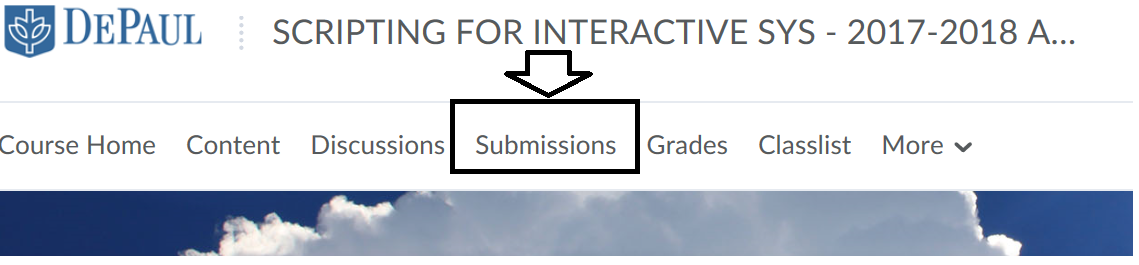 Your grade is computed as follows: The homework assignments will comprise 70% of the gradethe final project the other 20% and attendance and Packback Answers participation the other 10%. The resulting total percentage will be translated into a letter grade as follows: Participation policyFor students in the in-class section, attending every class is required. Missing more than two classes may drop your final grade by a full letter.  For in-class students, attendance is taken at the start of class, if you arrive after I have taken attendance you are considered absent.  For in-class and online students participation will be measured via Packback answers.Academic Integrity PolicyThis course will be subject to the academic integrity policy passed by faculty. More information can be found at http://academicintegrity.depaul.edu/.  I strongly recommend that you read this!  It explains both your rights and your responsibilities as a student on matters of academic integrity.CommunicationAll communication will be done in one of three ways: Announcements in class. You are responsible for anything and everything I say in class.Email from me. You can send email to me at mschray@cdm.depaul.edu.Announcements on the D2L web site.Feel free to email me.Office location and hoursMy office hours can be found on my CDM homepage. PlagiarismThe university and school policy on plagiarism can be summarized as follows: Students in this course should be aware of the strong sanctions that can be imposed against someone guilty of plagiarism. If proven, a charge of plagiarism could result in an automatic F in the course and possible expulsion. The strongest of sanctions will be imposed on anyone who submits as his/her own work any assignment which has been prepared by someone else. If you have any questions or doubts about what plagiarism entails or how to properly acknowledge source materials consult the instructor.IncompleteAn incomplete grade is given only for an exceptional reason such as, for example, a death in the family or a serious illness.  Any such reason must be documented. Any incomplete request must be made at least two weeks before the final and approved by the Dean of the College of Computing and Digital Media. Any consequences resulting from a poor grade for the course will not be considered as valid reasons for such a request.Resources for Students with DisabilitiesStudents who feel they may need an accommodation based on the impact of a disability should contact the instructor privately to discuss their specific needs. All discussions will remain confidential.To ensure that you receive the most appropriate accommodation based on your needs, contact the instructor as early as possible in the quarter (preferably within the first week of class) and make sure that you have contacted either the PLuS Program, for Learning Disabilities and/or AD/HD, or the Office for Students with Disabilities, for all other disabilities, at:Student Center, LPC, Suite #370 
Phone number: (773) 325-1677 
Fax: (773) 325-3720 
TTY: (773) 325-7296WeekTopicReading1 Overview of HTML and CSS; Introduction to programming and JavaScript; the DOMJavaScript Decomposed: 10 – 702 The grammar and semantics of JavaScript; basic jQueryJavaScript Decomposed: 73-1603Adding logic and controlJavaScript Decomposed: 160 -2004 Deeper into jQueryJavaScript Decomposed: 205-2105 Event programming with jQueryJavaScript Decomposed: 220-2306 Animation and effects7 Common JQuery tasks (like improving images and navigation)8 Enhancing web forms9 Expanding the interface10Forms Revisited and Introducing Ajax; Overview of server-side scripting11 Wrapping it all upLetterPercentage rangeA95-100A-90 - <95B+87 - <90B83 - <87B-80 - <83C+77 - <80C73 - <77C-70 - <73D+65 - <70D60 - <65F<60